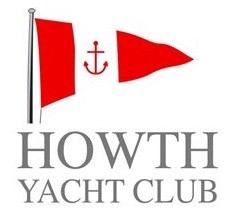 In association withIrish University Sailing AssociationIUSA Student Yachting Nationals 2017 incorporating the SYWoC Qualifiers for 2017.Date: 29th – 30th April 2017Changes to Sailing InstructionsCHANGE 1 Specifying Sunday5. Schedule of Races 5.4 The Warning Signal of a race will be not be given after 1600  on SundayCHANGE 2 Correction of SI reference13. Penalty System 13.1 RRS 44.1 is changed so that the Two-turn Penalty is replaced by a One-turn Penalty, except when SI 13.3(a) iii applies Scorie Walls, PROFriday 28th April 2017, 2115